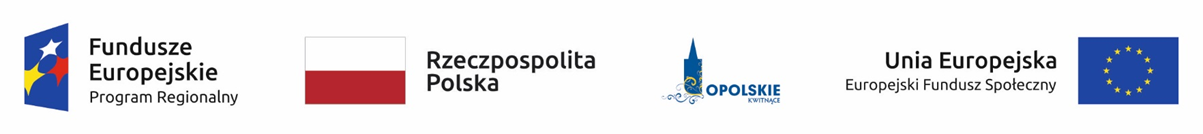 	Regulamin konkursu	dotyczący projektów złożonych w ramach:Poddziałania 9.1.2 Wsparcie kształcenia ogólnego w Aglomeracji Opolskiej,Działania 9.1 Rozwój edukacji,Osi IX Wysoka jakość edukacji RPO WO 2014-2020Nabór IIWersja nr 1Dokument przyjęty przez Zarząd Województwa Opolskiego Uchwałą nr 5238/2018 z 26 marca 2018Stanowiący załącznik nr 1 do niniejszej uchwałyOPOLE, MARZEC 2018 r.Skróty i pojęcia stosowane w regulaminie i załącznikach:Beneficjent - Należy przez to rozumieć podmiot, o którym mowa w art. 2 pkt. 10 lub art. 63 rozporządzenia ogólnegoEFS - Europejski Fundusz SpołecznyIZ RPO WO 2014-2020/IZ - Instytucja Zarządzająca Regionalnym Programem Operacyjnym Województwa Opolskiego na lata 2014-2020 tj. Zarząd Województwa OpolskiegoIOK - Instytucja organizująca konkurs IP RPO WO 2014-2020/IP ZIT - Instytucja Pośrednicząca w ramach Regionalnego Programu Operacyjnego Województwa Opolskiego na lata 2014-2020/ IP ZIT/Związek Zintegrowanych Inwestycji Terytorialnych-Stowarzyszenie Aglomeracja OpolskaKE - Komisja EuropejskaKM RPO WO 2014-2020 - Komitet Monitorujący Regionalny Program Operacyjny Województwa Opolskiego na lata 2014-2020KOP - Komisja Oceny ProjektówLSI 2014-2020 - Lokalny System Informatyczny na lata 2014-2020MIiR - Ministerstwo Inwestycji i RozwojuMechanizm racjonalnych usprawnień - Mechanizm racjonalnych usprawnień definiowany zgodnie z Wytycznymi w zakresie realizacji zasady równości szans i niedyskryminacji w tym dostępności dla osób z niepełnosprawnościami oraz zasady równości szans kobiet i mężczyzn w ramach funduszy unijnych na lata 2014-2020Miasto średnie - Miasto powyżej 20 tys. mieszkańców z wyłączeniem miast wojewódzkich oraz miasto z liczbą ludności 15-20 tys. mieszkańców będące stolicą powiatu. Lista miast średnich wskazana jest w załączniku nr 1 do dokumentu pn. ,,Delimitacja miast średnich tracących funkcje społeczno-gospodarcze”, który stanowi załącznik nr 9 do niniejszego RegulaminuMiasto średnie tracące funkcje społeczno-gospodarcze - Miasto zidentyfikowane jako jedno z miast średnich w największym stopniu tracące funkcje społeczno-gospodarcze. Lista miast średnich tracących funkcje społeczno-gospodarcze wskazana jest w załączniku nr 2 do dokumentu pn. „Delimitacja miast średnich tracących funkcje społeczno-gospodarcze”, który stanowi załącznik nr 9 do niniejszego RegulaminuNauczyciel - Należy przez to rozumieć także wychowawcę i innego pracownika pedagogicznego zatrudnionego w  szkole lub placówce systemu oświatyObszar wiejski - 300 osób/km2 na obszarze, w którym minimalna liczba ludności wynosi 5 000 mieszkańców zgodnie z załącznikiem nr 8 do niniejszego RegulaminuOsoby o niskich kwalifikacjach - Osoby posiadające wykształcenie na poziomie do ISCED 3 włącznie zgodnie z Międzynarodową Standardową Klasyfikacją KształceniaOsoby z niepełnosprawnością - Osoby niepełnosprawne w rozumieniu ustawy z dnia 27 sierpnia 1997r. o rehabilitacji zawodowej i społecznej oraz zatrudnianiu osób niepełnosprawnych (t.j.Dz. U. z 2016 r., poz. 2046, z późn. zm.), a także osoby z zaburzeniami psychicznymi, w rozumieniu ustawy z dnia 19 sierpnia 1994r. o ochronie zdrowia psychicznego 
(t.j. Dz. U. z 2017 r., poz. 882 z późn. zm.), tj. osoby z odpowiednim orzeczeniem lub innym dokumentem poświadczającym stan zdrowia lub uczniowie/dzieci z niepełnosprawnościamiProjekt - Projekt, o którym mowa w art. 2 pkt 18 ustawy wdrożeniowej, oznaczający przedsięwzięcie zmierzające do osiągnięcia założonego celu określonego wskaźnikami, z określonym początkiem i końcem realizacji, zgłoszone do objęcia albo objęte współfinansowaniem UE jednego z funduszy strukturalnych albo Funduszu Spójności w ramach programu operacyjnegoPZP - Prawo Zamówień PublicznychRozporządzenie ogólne - Rozporządzenie Parlamentu Europejskiego i Rady (UE) nr 1303/2013 z 17 grudnia 2013 r. ustanawiające wspólne przepisy dotyczące Europejskiego Funduszu Rozwoju Regionalnego, Europejskiego Funduszu Społecznego, Funduszu Spójności, Europejskiego Funduszu Rolnego na rzecz Rozwoju Obszarów Wiejskich oraz Europejskiego Funduszu Morskiego i Rybackiego oraz ustanawiające przepisy ogólne dotyczące Europejskiego Funduszu Rozwoju Regionalnego, Europejskiego Funduszu Społecznego, Funduszu Spójności i Europejskiego Funduszu Morskiego i Rybackiego oraz uchylające rozporządzenie Rady (WE) nr 1083/2006 (Dz. Urz. UE, L 347/320 z 20 grudnia 2013 r. z późn. zm.)RPO WO 2014-2020/Program - Regionalny Program Operacyjny Województwa Opolskiego na lata 2014-2020 - dokument zatwierdzony przez Komisję Europejską w dniu 18 grudnia 2014 r.SYZYF RPO WO 2014-2020 - System Zarządzania Funduszami Regionalnego Programu Operacyjnego Województwa Opolskiego na lata 2014-2020 – pełni funkcję LSI 2014-2020Szkoła - Podmiot, o którym mowa w art. 2 pkt 2 oraz art. 18 ust 1 i 2 Prawa oświatowegoSzkoła specjalna - Szkoła, o której mowa w art. 4 pkt 2 Prawa oświatowegoSZOOP - Szczegółowy Opis Osi Priorytetowych Regionalnego Programu Operacyjnego Województwa Opolskiego na lata 2014-2020 Zakres: Europejski Fundusz SpołecznyUczeń/dziecko z niepełnosprawnością - uczeń posiadający orzeczenie o potrzebie kształcenia specjalnego wydane ze względu na dany rodzaj niepełnosprawności oraz dzieci i młodzież posiadające orzeczenia o potrzebie zajęć rewalidacyjno-wychowawczych wydane ze względu na niepełnosprawność w stopniu głębokim. Orzeczenia są wydawane przez zespół orzekający działający w publicznej poradni psychologiczno-pedagogicznej, w tym poradni specjalistycznejUE - Unia EuropejskaUstawa wdrożeniowa - Ustawa z 11 lipca 2014 r. o zasadach realizacji programów w zakresie polityki spójności finansowanych w perspektywie finansowej 2014-2020 (t.j. Dz.U. 2017 poz. 1460 z późn. zm.)WE - Wspólnota EuropejskaWniosek o dofinansowanie projektu - Zgodnie z „Wytycznymi w zakresie trybów wyboru projektów na lata 2014-2020”, dokument, w którym zawarte są informacje na temat wnioskodawcy oraz opis projektu lub przedstawione w innej formie informacje na temat projektu i wnioskodawcy, na podstawie których dokonuje się oceny spełnienia przez ten projekt kryteriów wyboru projektówWnioskodawca - Zgodnie z ustawą wdrożeniową należy przez to rozumieć podmiot, który złożył wniosek o dofinansowanie projektuZWO - Zarząd Województwa OpolskiegoInformacje wstępneCelem Regulaminu konkursu jest dostarczenie potencjalnym wnioskodawcom informacji przydatnych na etapie przygotowywania wniosku o dofinansowanie, realizacji projektu, 
a następnie złożenia do oceny w ramach konkursu ogłoszonego przez IP ZIT.IP ZIT zastrzega sobie prawo do wprowadzania zmian w niniejszym Regulaminie konkursu w trakcie trwania konkursu, z zastrzeżeniem zmian skutkujących nierównym traktowaniem wnioskodawców, chyba że konieczność wprowadzenia tych zmian wynika z przepisów powszechnie obowiązującego prawa. W sytuacji gdy zaistnieje potrzeba wprowadzenia do Regulaminu konkursu zmiany (innej niż dotyczącej wydłużenia terminu naboru), a którego nabór się już rozpoczął i jednocześnie został złożony co najmniej jeden wniosek o dofinansowanie, wnioskodawca ten ma możliwość wycofania złożonego wniosku, jego poprawy oraz ponownego złożenia. IOK niezwłocznie i indywidualnie poinformuje każdego wnioskodawcę o zmianie Regulaminu konkursu.IP ZIT zastrzega sobie prawo do możliwości wydłużenia terminu naboru wniosków o dofinansowanie projektów, co może nastąpić jedynie z bardzo ważnych i szczególnie uzasadnionych powodów niezależnych od IP, po akceptacji zmiany Regulaminu przez ZWO. W przypadku zmiany Regulaminu, IP ZIT zamieszcza w każdym miejscu, w którym podała do publicznej wiadomości Regulamin, informację o jego zmianie, aktualną treść Regulaminu, uzasadnienie oraz termin, od którego zmiana obowiązuje. W związku z tym zaleca się, by potencjalni wnioskodawcy na bieżąco zapoznawali się z informacjami zamieszczanymi na stronie internetowej:Regionalnego Programu Operacyjnego Województwa OpolskiegoStowarzyszenia Aglomeracja Opolska•    portalu Funduszy EuropejskichPodstawy prawne i dokumenty programoweRozporządzenie Parlamentu Europejskiego i Rady (UE) nr 1303/2013 z dnia 17 grudnia 2013 r. ustanawiające wspólne przepisy dotyczące Europejskiego Funduszu Rozwoju Regionalnego, Europejskiego Funduszu Społecznego, Funduszu Spójności, Europejskiego Funduszu Rolnego na rzecz Rozwoju Obszarów Wiejskich oraz Europejskiego Funduszu Morskiego i Rybackiego oraz ustanawiające przepisy ogólne dotyczące Europejskiego Funduszu Rozwoju Regionalnego, Europejskiego Funduszu Społecznego, Funduszu Spójności i Europejskiego Funduszu Morskiego i Rybackiego oraz uchylające rozporządzenie Rady (WE) nr 1083/2006 (Dz. Urz. UE, L 347/320 z 20 grudnia 2013 r. z późn. zm.) – zwane „rozporządzeniem ogólnym”. Rozporządzenie Parlamentu Europejskiego i Rady (UE) nr 1304/2013 z dnia 17 grudnia 2013 r. w sprawie Europejskiego Funduszu Społecznego i uchylające rozporządzenie Rady (WE) nr 1081/2006 Dz. Urz. UE, L 347/470 z 20 grudnia 2013 r.).Rozporządzenie Komisji (UE) nr 1407/2013 z dnia 18 grudnia 2013 r. w sprawie stosowania art. 107 i 108 Traktatu o funkcjonowaniu Unii Europejskiej do pomocy de minimis (Dz. Urz. UE, L 352 z 24.12.2013 r.).Rozporządzenie Komisji (UE) nr 651/2014 z dnia 17 czerwca 2014 r. uznające niektóre rodzaje pomocy za zgodne z rynkiem wewnętrznym w zastosowaniu art. 107 i 108 Traktatu (Dz. Urz. UE, L 187 z 26.06.2014 r., str. 1 z późn. zm.).Ustawa z dnia 11 lipca 2014 r. o zasadach realizacji programów w zakresie polityki spójności finansowanych w perspektywie finansowej 2014-2020 (t.j. Dz. U z 2017 r., poz. 1460 z późn. zm.) – zwana „ustawą wdrożeniową”.Ustawa z dnia 29 stycznia 2004 r. Prawo Zamówień Publicznych (t.j. Dz.U. z 2017 r., poz. 1579 z późn.zm.). Ustawa z dnia 27 sierpnia 2009 r. o finansach publicznych (t.j Dz. U. z 2017 r., poz. 2077 z późn. zm.). Ustawa z dnia 29 sierpnia 1997 r. o ochronie danych osobowych (t.j. Dz.U. 2016 r., poz. 922 z późn. zm.).Ustawa z dnia 30 kwietnia 2004 r. o postępowaniu w sprawach dotyczących pomocy publicznej (t.j. Dz.U.2018. poz. 362). Ustawa z dnia 7 września 1991 r. o systemie oświaty (t.j. Dz. U. z 2017 r., poz. 2198 z późn. zm.).Ustawa z dnia 26 stycznia 1982 r. Karta Nauczyciela (t.j. Dz. U. z 2017 r., poz. 1189 z późn.zm.).Ustawa z dnia 14 grudnia 2016 r. Prawo oświatowe (Dz. U. z 2017 r., poz. 59 z późn. zm.).Ustawa z dnia 14 grudnia 2016 r. Przepisy wprowadzające ustawę - Prawo oświatowe (Dz. U. z 2017 r., poz. 60 z późn.zm).Rozporządzenie Ministra Edukacji Narodowej i Sportu z dnia 9 kwietnia 2002 r. w sprawie warunków prowadzenia działalności innowacyjnej i eksperymentalnej przez publiczne szkoły i placówki (Dz. U. z 2002 r., Nr 56, poz. 506 z późn. zm.).Rozporządzenie Ministra Edukacji Narodowej i Sportu z dnia 31 grudnia 2002 r. w sprawie bezpieczeństwa i higieny w publicznych i niepublicznych szkołach i placówkach (Dz. U. z 2003 r., Nr 6, poz. 69 z późn. zm.). Rozporządzenie Ministra Edukacji Narodowej i Sportu z dnia 7 marca 2005 r. w sprawie ramowych statutów placówek publicznych (Dz. U. z 2005 r., Nr 52, poz. 466).Rozporządzenie Ministra Edukacji Narodowej z dnia 27 sierpnia 2012 r. w sprawie podstawy programowej wychowania przedszkolnego oraz kształcenia ogólnego w poszczególnych typach szkół (Dz. U. 2012 r., poz. 977  z późn. zm.).Rozporządzenie Ministra Edukacji Narodowej z dnia 9 sierpnia 2017 r. w sprawie zasad organizacji i udzielania pomocy psychologiczno-pedagogicznej w publicznych przedszkolach, szkołach i placówkach (Dz. U. z 2017 r., poz. 1591).Rozporządzenie Ministra Nauki i Szkolnictwa Wyższego z dnia 17 stycznia 2012 r. w sprawie standardów kształcenia przygotowującego do wykonywania zawodu nauczyciela (Dz. U. z 2012 r., poz. 131).Rozporządzenie Ministra Edukacji Narodowej z dnia 9 sierpnia 2017 r. w sprawie warunków organizowania kształcenia, wychowania i opieki dla dzieci i młodzieży niepełnosprawnych niedostosowanych społecznie i zagrożonych niedostosowaniem społecznym (Dz. U. z 2017 r., poz. 1578).Rozporządzenie Ministra Edukacji Narodowej z dnia 23 kwietnia 2013 r. w sprawie warunków i sposobu organizowania zajęć rewalidacyjno-wychowawczych dla dzieci i młodzieży z upośledzeniem umysłowym w stopniu głębokim (Dz. U. z 2013 r., poz. 529).Rozporządzenie Ministra Edukacji Narodowej z dnia 21 lipca 2017 r. w sprawie ramowych statutów: publicznej placówki kształcenia ustawicznego, publicznej placówki kształcenia praktycznego oraz publicznego ośrodka dokształcania i doskonalenia zawodowego (Dz. U. z 2017 r., poz. 1451). Rozporządzenie Ministra Edukacji Narodowej z dnia 11 stycznia 2012 r. w sprawie kształcenia ustawicznego w formach pozaszkolnych (Dz. U. 2014 r., poz. 622) oraz rozporządzenie Ministra Edukacji Narodowej z dnia 18 sierpnia 2017 r. w sprawie kształcenia ustawicznego w formach pozaszkolnych (Dz.U. z 2017 r., poz. 1632).Rozporządzenie Rady Ministrów z dnia 7 sierpnia 2008 r. w sprawie sprawozdań o udzielonej pomocy publicznej, informacji o nieudzielaniu takiej pomocy oraz sprawozdań o zaległościach przedsiębiorców we wpłatach świadczeń należnych na rzecz sektora finansów publicznych (Dz. U. z 2016 r., poz. 1871). Rozporządzenie Rady Ministrów z dnia 29 marca 2010 r. w sprawie zakresu informacji przedstawianych przez podmiot ubiegający się o pomoc de minimis (Dz. U. z 2010 r., Nr 53, poz. 311 z późn. zm.).Rozporządzenie Rady Ministrów z dnia 29 marca 2010 r. w sprawie zakresu informacji przedstawianych przez podmiot ubiegający się o pomoc inną niż pomoc de minimis lub pomoc de minimis w rolnictwie lub rybołówstwie (Dz. U. z 2010 r., Nr 53, poz. 312 z późn. zm.). Rozporządzenie Ministra Infrastruktury i Rozwoju z dnia 2 lipca 2015 r. w sprawie udzielania pomocy de minimis oraz pomocy publicznej w programach operacyjnych finansowanych z Europejskiego Funduszu Społecznego na lata 2014-2020 (Dz. U. z 2015 r., poz. 1073).Rozporządzenie Ministra Finansów z dnia 18 stycznia 2018 r. w sprawie rejestru podmiotów wykluczonych z możliwości otrzymania środków przeznaczonych na realizację programów finansowanych z udziałem środków europejskich (Dz. U. z 2018 r., poz. 307). Rozporządzenie Ministra Rozwoju i Finansów z dnia 7 grudnia 2017 r. w sprawie zaliczek w ramach programów finansowanych z udziałem środków europejskich (Dz. U. z 2017 r., poz. 2367).Rozporządzenie Rady Ministrów z dnia 23 grudnia 2009 r. w sprawie przekazywania sprawozdań o udzielenie pomocy publicznej i informacji o nieudzielaniu takiej pomocy z wykorzystaniem aplikacji SHRIMP (t.j. Dz. U. z 2014 r., poz. 59 z późn. zm.). Rozporządzenie Rady Ministrów z dnia 20 marca 2007 r. w sprawie zaświadczeń o pomocy de minimis i pomocy de minimis w rolnictwie lub rybołówstwie (t.j Dz.U. z 2018 poz. 350).Przed przystąpieniem do sporządzania wniosku o dofinansowanie projektu wnioskodawca powinien zapoznać się z poniższymi dokumentami, związanymi z systemem wdrażania RPO WO 2014-2020:Regionalny Program Operacyjny Województwa Opolskiego na lata 2014-2020.Szczegółowy Opis Osi Priorytetowych Regionalnego Programu Operacyjnego Województwa Opolskiego na lata 2014-2020. Zakres Europejski Fundusz Społeczny (wersja nr 25).Wytyczne w zakresie kwalifikowalności wydatków w ramach Europejskiego Funduszu Rozwoju Regionalnego, Europejskiego Funduszu Społecznego oraz Funduszu Spójności na lata 2014-2020 z dnia 19 lipca 2017 r.Wytyczne w zakresie trybów wyboru projektów na lata 2014-2020 z dnia 13 lutego 2018 r.Wytyczne w zakresie realizacji przedsięwzięć z udziałem środków Europejskiego Funduszu Społecznego w obszarze edukacji na lata 2014-2020 z dnia 1 stycznia 2018 r. Wytyczne w zakresie realizacji zasady równości szans i niedyskryminacji, w tym dostępności dla osób z niepełnosprawnościami oraz zasady równości szans kobiet i mężczyzn w ramach funduszy unijnych na lata 2014-2020 z dnia 8 maja 2015 r.Wytyczne w zakresie monitorowania postępu rzeczowego realizacji programów operacyjnych na lata 2014-2020 z dnia 18 maja 2017 r.Wytyczne w zakresie warunków gromadzenia i przekazywania danych w postaci elektronicznej na lata 2014-2020 z grudnia 2017r.Podręcznik wnioskodawcy i beneficjenta programów polityki spójności 2014-2020 w zakresie informacji i promocji z dnia 21 lipca 2017 r.Wytyczne w zakresie informacji i promocji programów operacyjnych polityki spójności na lata 2014-2020 z dnia 3 listopada 2016 r.Wytyczne w zakresie kontroli realizacji programów operacyjnych na lata 2014-2020 z dnia 3 marca 2018 r.Nieznajomość powyższych dokumentów może spowodować niewłaściwe przygotowanie projektu, nieprawidłowe wypełnienie formularza wniosku o dofinansowanie projektu (części merytorycznej oraz budżetu) i inne konsekwencje skutkujące obniżeniem liczby przyznanych punktów, odrzuceniem wniosku o dofinansowanie projektu lub nieprawidłową realizacją projektu. Mając na uwadze zmieniające się wytyczne i zalecenia, IOK zastrzega sobie prawo do wprowadzenia zmian w niniejszym Regulaminie w trakcie trwania konkursu, z wyjątkiem zmian skutkujących nierównym traktowaniem wnioskodawców, chyba, że konieczność wprowadzenia tych zmian wyniknie z przepisów powszechnie obowiązującego prawa. W związku z tym zaleca się, aby osoby zainteresowane aplikowaniem o środki w ramach niniejszego konkursu na bieżąco zapoznawały się z informacjami zamieszczonymi na stronie internetowej: Regionalnego Programu Operacyjnego Województwa OpolskiegoStowarzyszenia Aglomeracja Opolska•    portalu Funduszy EuropejskichZałączniki:Procedura konkursu (EFS).Instrukcja przygotowania wersji elektronicznej i papierowej wniosku o dofinansowanie projektu (EFS).Wzór wniosku o dofinansowanie projektów ze środków Europejskiego Funduszu Społecznego w ramach Regionalnego Programu Operacyjnego Województwa Opolskiego na lata 2014-2020.Instrukcja wypełniania wniosku o dofinansowanie projektu (EFS).Kryteria wyboru projektów dla poddziałania 9.1.2 Wsparcie kształcenia ogólnego w Aglomeracji Opolskiej w ramach RPO WO 2014-2020.Wzór umowy/decyzji o dofinansowanie projektu wraz z załącznikami.Lista wskaźników na poziomie projektu dla poddziałania 9.1.2 Wsparcie kształcenia ogólnego w Aglomeracji OpolskiejPodział jednostek przestrzennych województwa opolskiego wg klasyfikacji DEGURBA.Delimitacja miast średnich tracących funkcje społeczno-gospodarcze - opracowano dla potrzeb Strategii na rzecz Odpowiedzialnego Rozwoju.Inne dokumenty obowiązujące w naborze:Regionalny Program Operacyjny Województwa Opolskiego na lata 2014-2020.Szczegółowy Opis Osi Priorytetowych dla RPO WO 2014-2020. Zakres EFS, wersja nr 25.Taryfikator maksymalnych, dopuszczalnych cen towarów i usług typowych (powszechnie występujących) dla konkursowego i pozakonkursowego trybu wyboru projektów, dla których ocena przeprowadzona zostanie w ramach Regionalnego Programu Operacyjnego Województwa Opolskiego 2014-2020 w części dotyczącej Europejskiego Funduszu Społecznego z 12 lipca 2016 r.Regulamin pracy Komisji Oceny Projektów oceniającej projekty w ramach EFS RPO WO 2014-2020, wersja nr 7.Wytyczne w zakresie kwalifikowalności wydatków w ramach Europejskiego Funduszu Rozwoju Regionalnego, Europejskiego Funduszu Społecznego oraz Funduszu Spójności na lata 2014-2020, z 19 lipca 2017 r.Wytyczne w zakresie realizacji przedsięwzięć z udziałem środków Europejskiego Funduszu Społecznego w obszarze edukacji na lata 2014-2020, z 1 stycznia 2018 r.Wytyczne w zakresie realizacji zasady równości szans i niedyskryminacji oraz zasady równości szans kobiet i mężczyzn, z 8 maja 2015 r.Wytyczne w zakresie monitorowania postępu rzeczowego realizacji programów operacyjnych na lata 2014-2020, z 18 maja 2017 r.Wytyczne w zakresie gromadzenia i przekazywania danych w postaci elektronicznej na lata 2014-2020, z 3 grudnia 2017 r.Wytyczne w zakresie kontroli realizacji programów operacyjnych na lata 2014-2020, 
z 3 marca 2018 r.Strategia Zintegrowanych Inwestycji TerytorialnychDokumenty pomocnicze dla wnioskodawców:Poradnik dla realizatorów projektów i instytucji systemu wdrażania funduszy europejskich 2014-2020 pn. Realizacja zasady równości szans i niedyskryminacji, w tym dostępności dla osób z niepełnosprawnościami.Lista sprawdzająca do autokontroli w zakresie stosowania prawa zamówień publicznych (PZP) dla Beneficjentów funduszy unijnych. Lista sprawdzająca do autokontroli przeprowadzenia postępowania zgodnie z zasadą konkurencyjności.Listy sprawdzające (pkt. 2 i 3) dostępne są pod adresem http://rpo.opolskie.pl/?p=1030 w zakładce „Dokumenty pomocnicze”.1.Pełna nazwa i adres właściwej instytucjiInstytucją Organizującą Konkurs jest Stowarzyszenie Aglomeracja Opolska (Związek ZIT) jako Instytucja Pośrednicząca we wdrażaniu Regionalnego Programu Operacyjnego Województwa Opolskiego na lata 2014-2020 w ramach realizacji zadań powierzonych przez Instytucję Zarządzającą Regionalnym Programem Operacyjnym Województwa Opolskiego na lata 2014-2020 tj. Zarząd Województwa Opolskiego:Stowarzyszenie Aglomeracja OpolskaZwiązek Zintegrowanych Inwestycji Terytorialnychul. Horoszkiewicza 645-301 Opole2.Przedmiot konkursu, w tym typy projektów podlegających dofinansowaniuPrzedmiotem konkursu są typy projektów określone dla Działania 9.1 Rozwój edukacji, Poddziałania 9.1.2 Wsparcie kształcenia ogólnego w Aglomeracji Opolskiej w ramach Osi priorytetowej IX Wysoka jakość edukacji realizowane w ramach RPO WO 2014-2020, takie jak:Kształcenie umiejętności uniwersalnych i kompetencji kluczowych poprzez:doskonalenie umiejętności, kompetencji lub kwalifikacji nauczycieli w zakresie stosowania metod oraz form organizacyjnych sprzyjających kształtowaniu i rozwijaniu u uczniów, wychowanków lub słuchaczy kompetencji kluczowych oraz umiejętności uniwersalnych niezbędnych na rynku pracy,kształtowanie i rozwijanie u uczniów, wychowanków lub słuchaczy kompetencji kluczowych oraz umiejętności uniwersalnych niezbędnych na rynku pracy.Tworzenie warunków dla nauczania opartego na metodzie eksperymentu poprzez realizację kompleksowych projektów obejmujących:wyposażenie pracowni szkolnych w narzędzia do nauczania kompetencji matematyczno-przyrodniczych,doskonalenie umiejętności, kompetencji lub kwalifikacji zawodowych nauczycieli, w tym nauczycieli przedmiotów przyrodniczych lub matematyki, niezbędnych do prowadzenia procesu nauczania opartego na metodzie eksperymentu,kształtowanie i rozwijanie kompetencji matematyczno-przyrodniczych uczniów, wychowanków lub słuchaczy.Korzystanie z nowoczesnych technologii informacyjno-komunikacyjnych (TIK) oraz rozwijanie kompetencji informatycznych poprzez:wyposażenie szkół lub placówek systemu oświaty w pomoce dydaktyczne oraz narzędzia TIK niezbędne do realizacji programów nauczania w szkołach lub placówkach systemu oświaty, w tym zapewnienie odpowiedniej infrastruktury sieciowo-usługowej,podnoszenie kompetencji cyfrowych nauczycieli wszystkich przedmiotów, w tym w zakresie korzystania z narzędzi TIK zakupionych do szkół lub placówek systemu oświaty oraz włączania narzędzi TIK do nauczania, kształtowanie i rozwijanie kompetencji cyfrowych uczniów, wychowanków lub słuchaczy, w tym z uwzględnieniem bezpieczeństwa w cyberprzestrzeni i wynikających z tego tytułu zagrożeń.Indywidualizacja pracy z uczniem ze specjalnymi potrzebami rozwojowymi i edukacyjnymi, w tym wsparcie ucznia młodszego:doposażenie szkół lub placówek systemu oświaty w pomoce dydaktyczne oraz specjalistyczny sprzęt do rozpoznawania potrzeb rozwojowych, edukacyjnych i możliwości psychofizycznych, kształcenia oraz wspomagania rozwoju i prowadzenia terapii uczniów ze specjalnymi potrzebami edukacyjnymi, a także podręczniki szkolne i materiały dydaktyczne dostosowane do potrzeb uczniów z niepełnosprawnościami, ze szczególnym uwzględnieniem tych pomocy, sprzętu i narzędzi, które są zgodne z koncepcją uniwersalnego projektowania, lub w przypadku braku możliwości jej zastosowania wykorzystano mechanizm racjonalnych usprawnieńprzygotowanie nauczycieli do prowadzenia procesu indywidualizacji pracy z uczniem ze specjalnymi potrzebami edukacyjnymi, w tym wsparcia ucznia młodszego, rozpoznawania potrzeb rozwojowych, edukacyjnych i możliwości psychofizycznych uczniów i efektywnego stosowania pomocy dydaktycznych w pracy,wsparcie uczniów ze specjalnymi potrzebami rozwojowymi i edukacyjnymi, w tym uczniów młodszych w ramach zajęć uzupełniających ofertę szkoły lub placówki systemu oświaty.  Rozwój doradztwa edukacyjno-zawodowego poprzez:uzyskiwanie kwalifikacji doradców edukacyjno-zawodowych przez osoby realizujące zadania z zakresu doradztwa edukacyjno- zawodowego w szkołach i placówkach, które nie posiadają kwalifikacji z tego zakresu oraz podnoszenie kwalifikacji doradców edukacyjno- zawodowych, realizujących zadania z zakresu doradztwa edukacyjno- zawodowego w szkołach,tworzenie Punktów Informacji i Kariery (PIK),zewnętrzne wsparcie szkół w obszarze doradztwa edukacyjno- zawodowego.WAŻNE! Wymagania jakościowe oraz zasady realizacji i finansowania poszczególnych form wsparcia dla poddziałania 9.1.2 zostały określone w odrębnym dokumencie pn. Standardy jakościowe i zasady realizacji wsparcia dla uczestników projektów w ramach poddziałania 9.1.1 Wsparcie kształcenia ogólnego oraz poddziałania 9.1.2 Wsparcie kształcenia ogólnego w Aglomeracji Opolskiej RPO WO 2014-2020 będącym załącznikiem do  wzorów umów o dofinansowanie (załącznik nr 6 do niniejszego Regulaminu).3.Typy beneficjentówO dofinansowanie w ramach konkursu mogą ubiegać się:Podmioty działające w obszarze edukacji ogólnej.W przypadku przedsiębiorstw - wnioskodawca prowadzi działalność gospodarczą na terenie województwa opolskiego.Forma prawna beneficjenta zgodnie z klasyfikacją form prawnych podmiotów gospodarki narodowej określonych w § 7 rozporządzenia Rady Ministrów z dnia 30 listopada 2015 r. w sprawie sposobu i metodologii prowadzenia i aktualizacji krajowego rejestru urzędowego podmiotów gospodarki narodowej, wzorów wniosków, ankiet i zaświadczeń (Dz. U. z 2015 r. poz. 2009 z późn. zm.).UWAGA: Każdy Partner podobnie jak Wnioskodawca musi być podmiotem uprawnionym do ubiegania się o dofinansowanie w ramach poddziałania 9.1.2 Wsparcie kształcenia ogólnego w Aglomeracji Opolskiej.Działalność w obszarze edukacji ogólnej musi być prowadzona przez Wnioskodawcę oraz w przypadku projektu partnerskiego również przez partnerów projektów – przez okres nie krótszy niż 6 miesięcy przed dniem złożenia wniosku o dofinansowanie.4.Grupa docelowa/ ostateczni odbiorcy wsparciaPubliczne i niepubliczne szkoły podstawowe, gimnazjalne, ponadgimnazjalne, ponadpodstawowe w tym specjalne, szkoły dla dorosłych lub placówki systemu oświaty prowadzące kształcenie ogólne (z wyłączeniem szkół zawodowych).Szkoły specjalne przysposobiające do pracy, jeżeli cel interwencji odpowiada zakresowi określonemu w poddziałaniu 9.1.2. Uczniowie, wychowankowie i słuchacze szkół i placówek wskazanych w pkt. 1-2 oraz ich rodzice i opiekunowie, w tym z grup defaworyzowanych.Nauczyciele kształcenia ogólnego.5.Forma konkursuKonkurs nie został podzielony na rundy.Konkurs rozpoczyna się naborem wniosków o dofinansowanie projektów. Wnioski złożone podczas naboru, podlegają ocenie, która przebiega w trzech etapach:Etap I – ocena formalna;Etap II – ocena merytoryczna;Etap III – negocjacje;Projekty, które w wyniku oceny merytorycznej lub negocjacji uzyskają pozytywną ocenę przechodzą do rozstrzygnięcia konkursu.Szczegółowy opis procedury konkursowej znajduje się w załączniku nr 1 do niniejszego Regulaminu.6.Termin, miejsce i forma składania wniosków o dofinansowanie projektuTermin i miejsce:Nabór wniosków o dofinansowanie projektów będzie prowadzony od 
7.05.2018 do 14.05.2018 r.IOK nie przewiduje możliwości skrócenia terminu składania wniosków o dofinansowanie projektu.W przypadku, gdy wystąpi awaria systemu SYZYF RPO WO 2014-2020 (tj. generatora wniosku), Zarząd Województwa Opolskiego upoważnia Przewodniczącego/Z-cę Przewodniczącego Zarządu Stowarzyszenia Aglomeracja Opolska do podjęcia decyzji o przedłużeniu terminu naboru wniosków o czas wystąpienia awarii w ramach przedmiotowego konkursu. Wówczas termin zakończenia naboru zostanie ogłoszony w komunikacie zamieszczonym na stronie internetowej:Regionalnego Programu Operacyjnego Województwa OpolskiegoStowarzyszenia Aglomeracja Opolska•    portalu Funduszy EuropejskichW pozostałych uzasadnionych przypadkach IZ RPO WO 2014-2020 podejmuje decyzję o przedłużeniu terminu naboru wniosków o dofinansowanie na wniosek Zarządu Stowarzyszenia Aglomeracja Opolska.Forma:Wniosek o dofinansowanie projektu należy złożyć w formie:elektronicznej  orazpapierowej.Wypełniony w Panelu Wnioskodawcy SYZYF RPO WO 2014-2020, 
tj. generatorze wniosków formularz wniosku o dofinansowanie projektu, należy wysłać on-line (taką funkcjonalność zapewnia generator wniosków dostępny na stronie internetowej Panel Wnioskodawcy ) w wyżej określonym terminie.Wersję papierową wniosku, należy składać w ww. terminie od poniedziałku do piątku w godzinach pracy IOK tj. od 7:30 do 15:30 w:Stowarzyszenie Aglomeracja OpolskaZwiązek Zintegrowanych Inwestycji Terytorialnychul. Horoszkiewicza 645-301 Opole UWAGA! Wersja papierowa powinna być wydrukowana z elektronicznej wersji przesłanego on-line wniosku o dofinansowanie projektu. Zgodność sumy kontrolnej wersji papierowej wniosku z wersją elektroniczną wniosku, zostanie zweryfikowana podczas składania wniosku o dofinansowanie projektu na etapie sprawdzania warunków formalnych rejestracyjnych.Instrukcja przygotowania wersji elektronicznej i papierowej wniosku 
o dofinansowanie projektu znajduje się w załączniku nr 2 do Regulaminu.7.Doręczanie i obliczanie terminówW ramach procedury konkursowej mają zastosowanie dwie formy komunikacji, tj.:Papierowa - w zakresie doręczeń i sposobu obliczania terminów stosuje się przepisy ustawy z 14 czerwca 1960 r. – „Kodeks postępowania administracyjnego (KPA)”. W przypadku wezwania przekazanego na piśmie termin określony w wezwaniu liczy się od dnia doręczenia wezwania. Natomiast do doręczenia wezwania stosuje się przepisy działu I rozdziału 8 KPA. Zgodnie z art. 57 § 5 KPA termin uważa się za zachowany m.in. jeżeli przed jego upływem pismo zostało nadane w polskiej placówce pocztowej operatora wyznaczonego w rozumieniu ustawy z 23 listopada 2012r. - Prawo pocztowe. Zgodnie z informacjami na stronie Urzędu Komunikacji Elektronicznej operatorem wyznaczonym na lata 2016-2025 jest Poczta Polska S.A. Wobec powyższego wysłanie korespondencji za pośrednictwem innego operatora pocztowego niż Poczta Polska S.A., nie zapewnia zachowania terminu, jeżeli przesyłka nie zostanie doręczona adresatowi (np. organowi administracji) w wyznaczonym terminie. Z powyższego wynika, że usługi kurierskie nie wchodzą w zakres art. 57 KPA, a tym samym wysyłając przesyłkę kurierską, aby zachować termin, musi być ona dostarczona do adresata najpóźniej w ostatnim dniu terminu (nie decyduje data nadania).Elektroniczna – przepisy KPA nie są stosowane. W przypadku wezwania przekazanego drogą elektroniczną termin określony w wezwaniu liczy się od dnia następującego po dniu wysłania wezwania.8.Orientacyjny termin rozstrzygniecia konkursuOrientacyjny termin rozstrzygnięcia konkursu to październik 2018 r.9.Wzór wniosku o dofinansowanie projektuWzór wniosku o dofinansowanie projektu, którym należy się posługiwać ubiegając się o dofinansowanie projektu w ramach danego konkursu oraz instrukcja jego wypełniania stanowią załączniki nr 3 i 4 do niniejszego Regulaminu i są zamieszczone na stronie internetowej:Regionalnego Programu Operacyjnego Województwa OpolskiegoStowarzyszenia Aglomeracja Opolska•    portalu Funduszy Europejskichwraz z Regulaminiem konkursu.10.Kwota przeznaczona na dofinansowanie projektów w konkursieWartość środków przeznaczonych na dofinansowanie projektów w konkursie dla Działania 9.1 Rozwój edukacji, Poddziałania 9.1.2 Wsparcie kształcenia ogólnego w Aglomeracji Opolskiej w ramach Osi priorytetowej IX Wysoka jakość edukacji w ramach RPO WO 2014-2020 wynosi łącznie:4 403 529,00 PLN w tym:z EFS 3 940 000,00 PLNz BP 463 529,00 PLNZe względu na fakt, iż kwoty PLN mają charakter przeliczeniowy limit dostępnych środków może ulec zmianie na poszczególnych etapach konkursu. W związku z tym dokładna kwota dofinansowania zostanie określona na etapie zatwierdzania Listy ocenionych projektów.Umowy/decyzje o dofinansowanie projektów zostaną podpisane, 
z uwzględnieniem wysokości dostępnej alokacji wyliczonej na podstawie Algorytmu przeliczania środków. 11.Kwalifikowalność wydatkówKwalifikowalność wydatków dla projektów współfinansowanych ze środków krajowych i unijnych w ramach RPO WO 2014-2020 musi być zgodna z przepisami unijnymi i krajowymi, w tym w szczególności z:Rozporządzeniem ogólnym.Ustawą wdrożeniową.Rozporządzeniem Komisji (UE) nr 1407/2013 z 18 grudnia 2013 r. w sprawie stosowania artykułu 107 i 108 Traktatu o funkcjonowaniu Unii Europejskiej do pomocy de minimis.Rozporządzeniem Komisji (UE) nr 651/2014 z 17 czerwca 2014 r. uznające niektóre rodzaje pomocy za zgodne z rynkiem wewnętrznym w zastosowaniu art. 107 i 108 Traktatu.Rozporządzeniem Ministra Infrastruktury i Rozwoju z 2 lipca 2015r. w sprawie udzielania pomocy de minimis oraz pomocy publicznej w programach operacyjnych finansowanych z Europejskiego Funduszu Społecznego na lata 2014-2020.a także z uwzględnieniem:Wytycznych w zakresie kwalifikowalności wydatków w ramach Europejskiego Funduszu Rozwoju Regionalnego, Europejskiego Funduszu Społecznego oraz Funduszu Spójności na lata 2014-2020, z 19 lipca 2017 r.Wytycznych w zakresie realizacji przedsięwzięć z udziałem środków Europejskiego Funduszu Społecznego w obszarze edukacji na lata 2014-2020 z dnia 1 stycznia 2018 r. Wytycznych w zakresie realizacji zasady równości szans i niedyskryminacji, w tym dostępności dla osób z niepełnosprawnościami oraz zasady równości szans kobiet i mężczyzn w ramach funduszy unijnych na lata 2014-2020 z dnia 8 maja 2015 r.Ustawy z dnia 7 września 1991r. o systemie oświaty (t.j. Dz.U. 2017, poz. 2198 z późn. zm.),Ustawy z dnia 26 stycznia 1982r. Karta Nauczyciela (t.j. Dz.U. 2017, poz. 1189 z późn. zm.) orazTaryfikatora maksymalnych, dopuszczalnych cen towarów i usług typowych (powszechnie występujących) dla konkursowego i pozakonkursowego trybu wyboru projektów, dla których ocena przeprowadzona zostanie w ramach Regionalnego Programu Operacyjnego Województwa Opolskiego 2014-2020 w części dotyczącej Europejskiego Funduszu Społecznego wersja z 12 lipca 2016r.oraz z zasadami określonymi w załączniku nr 6 do SZOOP (wersja nr 25).Lista wydatków kwalifikowalnych RPO WO 2014-2020 stanowiąca załącznik nr 6 do SZOOP (wersja nr 25) uszczegóławia poszczególne obszary tematyczne w zakresie, w jakim IZ RPO WO 2014-2020 jest uprawniona do określania szczegółowych warunków kwalifikowalności wydatków w ramach RPO WO 2014-2020.Ramy czasowe kwalifikowalności:Początkiem okresu kwalifikowalności wydatków jest data rozpoczęcia okresu realizacji projektu wskazana we wniosku o dofinansowanie jednak nie wcześniej niż 05.01.2018 r. Wydatki poniesione przed podpisaniem umowy/decyzji o dofinansowanie, o ile odnoszą się do okresu realizacji projektu, mogą zostać uznane za kwalifikowalne wyłącznie pod warunkiem spełnienia warunków kwalifikowalności określonych w „Wytycznych w zakresie kwalifikowalności wydatków w ramach Europejskiego Funduszu Rozwoju Regionalnego, Europejskiego Funduszu Społecznego oraz Funduszu Spójności na lata 2014-2020”. Jednocześnie do momentu podpisania umowy/decyzji o dofinansowanie Projektodawca ponosi wydatki na własne ryzyko.Końcowa data kwalifikowalności wydatków jest wskazana w umowie/decyzji o dofinansowanie.IOK dopuszcza możliwość ponoszenia wydatków po okresie kwalifikowalności wydatków określonych w umowie/decyzji o dofinansowanie, pod warunkiem, że wydatki te odnoszą się do okresu realizacji projektu oraz zostaną uwzględnione we wniosku o płatność końcową.  12.Warunki szczegółoweŁączny limit wydatków związanych z zakupem środków trwałych w ramach typów projektu 2, 3, 4, poniesionych w ramach kosztów bezpośrednich (włączając cross-financing), nie może przekroczyć 30% wydatków projektu. Dla typów projektu 1, 5 ww. limit nie może przekroczyć 10%.Projekty związane z zakupem sprzętu lub infrastruktury (w ramach cross-financingu) w szkołach i placówkach systemu oświaty będą finansowane wyłącznie jeżeli zostanie zagwarantowana trwałość realizowanych działań. Możliwość realizacji zaprojektowanej w ramach poddziałania 9.1.2 interwencji wynika z indywidualnych potrzeb szkół lub placówek systemu oświaty.  W przypadku nauczycieli diagnoza uwzględnia również kierunki rozwoju edukacji w Polsce. Adekwatnie do potrzeb realizowane wsparcie uwzględniać również będzie zastosowanie rozwiązań i narzędzi wypracowanych na poziomie krajowym zapewniając tym samym komplementarność podejmowanych działań.Decyzją IZRPO WO ze względu na przyjętą demarkację pomiędzy poddziałaniami 9.1.1 i 9.1.2 ze wsparcia zaprojektowanego w ramach poddziałania 9.1.2 wyłączeni są:szkoły/placówki systemu oświaty zlokalizowane na terenie poza Aglomeracją Opolską,uczniowie/słuchacze/wychowankowie wyżej wymienionych szkół/placówek systemu oświaty zlokalizowanych na terenie poza Aglomeracją Opolską,nauczyciele wyżej wymienionych szkół/placówek systemu oświaty zlokalizowanych na terenie poza Aglomeracją Opolską.Wszyscy nauczyciele objęci wsparciem w ramach projektu w zakresie doskonalenia i podnoszenia umiejętności, kompetencji lub kwalifikacji zawodowych na zakończenie wsparcia muszą uzyskać potwierdzenie nabycia umiejętności, kompetencji lub kwalifikacji. Wszyscy uczniowie objęci wsparciem w ramach projektu na zakończenie wsparcia muszą uzyskać potwierdzenie nabycia kompetencji.Wymagania jakościowe oraz zasady realizacji i finansowania poszczególnych form wsparcia dla poddziałania 9.1.2 zostały określone w odrębnym dokumencie pn. Standardy jakościowe i zasady realizacji wsparcia dla uczestników projektów w ramach poddziałania 9.1.1 Wsparcie kształcenia ogólnego oraz poddziałania 9.1.2 Wsparcie kształcenia ogólnego w Aglomeracji Opolskiej RPO WO 2014-2020, będącym załącznikiem do wzprów umów o dofinansowanie  (załącznik nr 6 do niniejszego Regulaminu)Pozostałe limity i ograniczenia w realizacji projektów niewskazane w regulaminie konkursu określone są w pozostałych dokumentach IZ RPO WO niezbędnych dla przeprowadzenia procedury konkursowej, w tym w SZOOP 2014-2020 oraz umowie o dofinansowanie.13.Kryteria wyboru projektów wraz z podaniem ich znaczeniaKOP dokona oceny projektów w oparciu o zatwierdzone przez KM RPO WO 2014-2020 Kryteria wyboru projektów dla poddziałania 9.1.2 Wsparcie kształcenia ogólnego w Aglomeracji Opolskiej, które stanowią załącznik nr 5 do niniejszego Regulaminu.Szczegółowe informacje dotyczące znaczenia poszczególnych kryteriów wyboru projektów zostały zawarte w załączniku nr 5 do niniejszego Regulaminu konkursu. Natomiast zasady oceny projektów wskazano w „Regulaminie pracy komisji oceny projektów oceniającej projekty w ramach EFS RPO WO 2014-2020” wyszczególnionym w poz. 4 w części noszącej nazwę Inne dokumenty obowiązujące w naborze.Podczas oceny merytorycznej polityki horyzontalne zawarte w kryterium horyzontalnym o charakterze bezwzględnym, tj.:Zgodność z prawodawstwem unijnym oraz właściwymi zasadami unijnymi w tym:Zasadą równości szans kobiet i mężczyzn w oparciu o standard minimum,Zasadą równości szans i niedyskryminacji w tym dostępności dla osób z niepełnosprawnościami,Zasadą zrównoważonego rozwoju,będą traktowane rozdzielnie, zgodnie z decyzją MR, odnośnie polityk horyzontalnych wymienionych w Rozporządzeniu ogólnym. W związku z tym, w celu spełnienia ww. kryterium, należy zachować zgodność projektu z każdą z ww. polityk horyzontalnych.14.Maksymalny % poziom dofinansowania UE wydatków kwalifikowalnych 
na poziomie projektu 
(jeśli dotyczy)85 %15.Maksymalny 
% poziom dofinansowania całkowitego wydatków kwalifikowalnych 
na poziomie projektu 
(środki UE + współfinansowanie 
z budżetu państwa lub innych źródeł przyznawane beneficjentowi przez właściwą instytucję)
(jeśli dotyczy)95 %, w tym maksymalny udział budżetu państwa w finansowaniu wydatków kwalifikowalnych na poziomie projektu 10 %.W przypadku projektów, które kwalifikują się do wsparcia w ramach Programu „Partnerstwo dla osób z niepełnosprawnościami ” - 85%16.Minimalny wkład własny beneficjenta jako % wydatków kwalifikowalnych5 %W przypadku projektów, które kwalifikują się do wsparcia w ramach Programu „Partnerstwo dla osób z niepełnosprawnościami ” - 15%17.Minimalna wartość projektuMinimalna wartość projektu wynosi 100 tys. PLN18.Maksymalna wartość dofinansowaniaNie dotyczy19.Warunki i planowany zakres stosowania cross-financingu (%) (jeśli dotyczy)W ramach poddziałania 9.1.2 przewidziano wykorzystanie mechanizmu cross-financingu, jednak jego zastosowanie będzie wynikało z indywidualnej analizy każdego przypadku i musi być uzasadnione z punktu widzenia skuteczności i efektywności osiągania założonych celów. Dopuszczalny poziom cross-financingu: 10% wydatków projektu.20.Dopuszczalna maksymalna wartość zakupionych środków trwałych
jako % wydatków kwalifikowalnychW przypadku typu projektów 1, 5: wysokość środków trwałych poniesionych w ramach kosztów bezpośrednich projektu oraz wydatków w ramach cross-financingu nie może łącznie przekroczyć 10% wydatków projektu.W przypadku typu projektów 2, 3, 4: wysokość środków trwałych poniesionych w ramach kosztów bezpośrednich projektu oraz wydatków w ramach cross-financingu nie może łącznie przekroczyć 30% wydatków  projektu.21.Pomoc publiczna i pomoc de minimis (rodzaj i przeznaczenie pomocy, unijna lub krajowa podstawa prawna)Rodzaj i przeznaczenie:pomoc na szkolenia,pomoc de minimis, w tym m.in. na: pokrycie kosztów uczestnictwa w szkoleniu przedsiębiorcy lub personelu przedsiębiorstwa delegowanego na szkolenie.Rozporządzenie komisji (UE) nr 1407/2013 z 18 grudnia 
2013 r. w sprawie stosowania art. 107 i 108 Traktatu o funkcjonowaniu Unii Europejskiej do pomocy de minimis (Dz. Urz. UE L 352 z 24.12.2013).Rozporządzenie Komisji (UE) nr 651/2014 z 17 czerwca 
2014 r. uznające niektóre rodzaje pomocy za zgodne z rynkiem wewnętrznym w zastosowaniu art. 107 i 108 Traktatu (Dz. Urz. UE L 187 z 26.06.2014, z późn. zm.).Rozporządzenie Ministra Infrastruktury i Rozwoju z 2 lipca 
2015 r. w sprawie udzielania pomocy de minimis oraz pomocy publicznej w programach operacyjnych finansowanych z Europejskiego Funduszu Społecznego na lata 2014-2020 (Dz. U. z 2015 r. poz. 1073).W przypadku projektów, w których występuje pomoc publiczna, niemożliwe jest zawiązanie partnerstwa pomiędzy podmiotami powiązanymi.22.Wymagania dotyczące realizacji zasady równości szans i niedyskryminacji,  w tym dostępności dla osób 
z niepełnosprawnością oraz zasady równości szans kobiet i mężczyzn   Zasada równości szans i niedyskryminacji, w tym dostępności dla osób 
z niepełnosprawnościąWnioskodawca ubiegający się o dofinansowanie zobowiązany jest przedstawić we wniosku o dofinansowanie projektu sposób realizacji zasady równości szans i niedyskryminacji, w tym dostępności dla osób z niepełnosprawnościami w ramach projektu.Wszystkie działania świadczone w ramach projektów, w których na etapie rekrutacji zidentyfikowano możliwość udziału osób z niepełnosprawnościami powinny być realizowane w budynkach dostosowanych architektonicznie do ich potrzeb, zgodnie z rozporządzeniem Ministra Infrastruktury z 12.04.2002r. w sprawie warunków technicznych, jakim powinny odpowiadać budynki i ich usytuowanie (Dz. U. z 2015r., poz. 1422 z późn. zm.).W ramach projektów ogólnodostępnych, w szczególności w przypadku braku możliwości świadczenia usługi spełniającej kryteria wymienione w pkt b), w celu zapewnienia możliwości pełnego uczestnictwa osób 
z niepełnosprawnościami, należy zastosować mechanizm racjonalnych usprawnień.W odniesieniu do projektów realizowanych w ramach RPO WO 2014-2020 oznacza to możliwość finansowania specyficznych usług dostosowawczych lub oddziaływania na szeroko pojętą infrastrukturę, nieprzewidzianych z góry we wniosku o dofinansowanie projektu, lecz uruchamianych wraz z pojawieniem się w projekcie (w charakterze uczestnika lub personelu) osoby z niepełnosprawnością.W projektach dedykowanych, w tym zorientowanych wyłącznie lub przede wszystkim na osoby z niepełnosprawnościami (np. osoby 
z niepełnosprawnościami sprzężonymi) oraz projektach skierowanych do zamkniętej grupy uczestników, wydatki na sfinansowanie mechanizmu racjonalnych usprawnień są wskazane we wniosku o dofinansowanie projektu (w takim przypadku nie obowiązuje limit wskazany w punkcie e)).Łączny koszt racjonalnych usprawnień na jednego uczestnika w projekcie nie może przekroczyć 12 000 PLN.Szczegółowe informacje dotyczące zasady równości szans i niedyskryminacji, w tym zasady stosowania mechanizmu racjonalnych usprawnień w projektach wraz z przykładowym katalogiem  kosztów zostały uwzględnione w „Wytycznych w zakresie realizacji zasady równości szans i niedyskryminacji, w tym dostępności dla osób z niepełnosprawnościami oraz zasady równości szans kobiet i mężczyzn w ramach funduszy unijnych na lata 2014-2020”.Zasada równości szans kobiet i mężczyznKażdy projekt realizowany w ramach RPO WO 2014-2020 powinien zawierać analizę uwzględniającą sytuację kobiet i mężczyzn na danym obszarze oraz ocenę wpływu  projektu na sytuację płci. Wyniki przeprowadzonej analizy powinny być podstawą do planowania działań i doboru instrumentów, adekwatnych do zdefiniowanych problemów.Ocena zgodności projektu z zasadą równości szans kobiet i  mężczyzn odbywać się będzie na podstawie standardu minimum, zgodnie  z „Wytycznymi w zakresie realizacji zasady równości szans i niedyskryminacji, w tym dostępności dla osób z niepełnosprawnościami oraz zasady równości szans kobiet i mężczyzn w ramach funduszy unijnych na lata 2014-2020”.23.Warunki stosowania uproszczonych form rozliczania wydatkówKwoty ryczałtowe i/lub stawki ryczałtowe zgodnie z „Wytycznymi w zakresie kwalifikowalności wydatków w ramach Europejskiego Funduszu Rozwoju Regionalnego, Europejskiego Funduszu Społecznego oraz Funduszu Spójności na lata 2014-2020”. Dla projektów, w których wartość wkładu publicznego (środków publicznych) nie przekracza wyrażonej w PLN równowartości 100 000 EUR* rozliczanie wydatków następuje na podstawie uproszczonej metody rozliczania wydatków tj. kwoty ryczałtowej.*do przeliczania ww. kwoty na PLN należy stosować miesięczny obrachunkowy kurs wymiany stosowany przez KE aktualny na dzień ogłoszenia konkursu w przypadku projektów konkursowych.W projektach realizowanych w ramach Europejskiego Funduszu Społecznego przewidziano możliwość rozliczania kosztów pośrednich stawką ryczałtową. Zgodnie z Wytycznymi w zakresie kwalifikowalności wydatków w ramach Europejskiego Funduszu Rozwoju Regionalnego, Europejskiego Funduszu Społecznego oraz Funduszu Spójności na lata 2014-2020 dla Europejskiego Funduszu Społecznego nie przewidziano możliwości rozliczania kosztów pośrednich na podstawie rzeczywiście poniesionych wydatków.Ważne! W przypadku pomocy publicznej udzielanej na mocy rozporządzenia Komisji (UE) NR 651/2014 z 17 czerwca 2014 r. uznające niektóre rodzaje pomocy za zgodne z rynkiem wewnętrznym w zastosowaniu art. 107 i 108 Traktatu, zgodnie z art. 7 pkt 1, rozliczanie kosztów pośrednich nie jest możliwe. Kwotą ryczałtową jest kwota uzgodniona za wykonanie określonego w projekcie zadania na etapie zatwierdzenia wniosku o dofinansowanie projektu.24.Braki w zakresie warunków formalnych oraz oczywiste omyłkiZa oczywistą omyłkę pisarską uznaje się m.in.: błąd w wyrazie lub zdaniu, opuszczenie wyrazu, usterkę w tekście, która zaburza logikę zapisu, omyłkę w danej części wniosku, która powoduje niespójność zapisów na tle całego wniosku o dofinansowanie.Za oczywistą omyłkę rachunkową uznaje się m.in.:oczywisty błąd techniczny w działaniach arytmetycznych, błąd wynikający z zaokrągleń kwot.Brakiem formalnym jest np.:brak kompletu podpisów i pieczątek we wniosku,brak potwierdzenia kopii dokumentów za zgodność z oryginałem,nieczytelny wydruk wniosku, utrudniający bądź też uniemożliwiający jego weryfikację.25.Forma i sposób udzielania wnioskodawcy wyjaśnień w kwestiach dotyczących konkursuW przypadku konieczności udzielenia wnioskodawcy wyjaśnień w kwestiach dotyczących konkursu IP RPO WO 2014-2020 udziela indywidualnie odpowiedzi na pytania wnioskodawcy. W przypadku pytań wymagających dodatkowych konsultacji odpowiedzi będą przekazywane niezwłocznie po ich przeprowadzeniu. Zapytania do IOK można składać za pomocą:Poczty e – mail: info@ao.opole.pl, Faksu: 77 44 59 612Telefonu: 77 446 14 05, 77 446 14 04Bezpośrednio w siedzibie: Stowarzyszenie Aglomeracja OpolskaZwiązek Zintegrowanych Inwestycji Terytorialnychul. Horoszkiewicza 645-301 Opole 26.Sposób podania do publicznej wiadomości wyników konkursuZgodnie z zapisami art. 45 ust. 2 ustawy wdrożeniowej po każdym etapie oceny, tj. zakończeniu oceny formalnej, oceny merytorycznej oraz negocjacji IOK zamieszcza na swojej stronie internetowej listę projektów zakwalifikowanych do kolejnego etapu. Wyżej wskazana lista zawiera numer wniosku, tytuł projektu oraz nazwę wnioskodawcy.Zgodnie z zapisami art. 45 ust. 3 ustawy wdrożeniowej IOK przekazuje niezwłocznie wnioskodawcy pisemną informację o zakończeniu oceny jego projektu i jej wyniku wraz z uzasadnieniem tej oceny, podając liczbę punktów otrzymanych przez projekt lub informację o spełnieniu albo niespełnieniu kryteriów wyboru projektów. Do doręczenia informacji o zakończeniu oceny projektu i jej wyniku stosuje się przepisy działu I rozdziału 8 ustawy z 14 czerwca 1960 r. - Kodeks postępowania administracyjnego.Zgodnie z art. 46 ust. 3 ustawy wdrożeniowej po rozstrzygnięciu konkursu IOK zamieszcza na stronie internetowej: Regionalnego Programu Operacyjnego Województwa Opolskiego oraz na portalu Funduszy Europejskich, listę projektów wybranych do dofinansowania wyłącznie na podstawie spełnienia kryteriów wyboru projektów albo listę projektów, które uzyskały wymaganą liczbę punktów, z wyróżnieniem projektów wybranych do dofinansowania. Dodatkowo po rozstrzygnięciu konkursu IOK zamieszcza na swojej stronie internetowej listę członków KOP biorących udział w ocenie projektów z wyróżnieniem pełnionych funkcji tj. przewodniczącego i sekretarza oraz pracownika IOK albo eksperta.Zgodnie z art. 37 ust. 6 ustawy wdrożeniowej dokumenty i informacje przedstawiane przez wnioskodawców nie podlegają udostępnieniu przez IOK w trybie przepisów ustawy z 6 września 2001 r. o dostępie do informacji publicznej (Dz. U. z 2016 r. poz. 1764 z późn. zm.).Na podstawie art. 37 ust. 7 ustawy wdrożeniowej dokumenty i informacje wytworzone lub przygotowane przez IOK w związku z oceną dokumentów i informacji przedstawianych przez wnioskodawców nie podlegają, do czasu rozstrzygnięcia konkursu albo zamieszczenia informacji, o której mowa w art. 48 ust. 6 ww. ustawy, udostępnieniu w trybie przepisów ustawy z 6 września 2001 r. o dostępie do informacji publicznej.Wyżej wymieniona regulacja stanowi przede wszystkim zabezpieczenie sprawnego przeprowadzania wyboru projektów do dofinansowania, który mógłby być dezorganizowany poprzez znaczną liczbę wniosków dotyczących udostępnienia informacji publicznej. Dodatkowo regulacja ma na celu zapobieżenie praktykom polegającym na powielaniu w ramach danego konkursu rozwiązań opracowanych przez innych wnioskodawców. Z tego względu w sytuacji wystąpienia o udzielenie informacji na temat ww. dokumentów, IOK informuje zainteresowanego, że na podstawie art. 37 pkt. 6 i 7 ustawy wdrożeniowej nie stanowią one informacji publicznej.IOK zapewnia wnioskodawcy dostęp do dokumentów dotyczących oceny jego projektu przy zachowaniu zasady anonimowości danych osób dokonujących oceny. Wytyczna wynika z chęci zagwarantowania prawidłowego procesu wyboru projektów i uniknięcia nadużyć, a także ma na celu ograniczenie wpływu wnioskodawców na osoby zaangażowane w proces oceny i wyboru projektów. Po rozstrzygnięciu konkursu oraz zatwierdzeniu listy ocenionych projektów, IOK zamieszcza na swojej stronie internetowej informację o składzie KOP.27.Środki odwoławcze przysługujące wnioskodawcy oraz instytucje właściwe do ich rozpatrzeniaW przypadku negatywnej oceny projektu, o której mowa w art. 53 ust. 1 i 2 ustawy wdrożeniowej, wnioskodawca ma prawo w terminie 14 dni od dnia doręczenia informacji, o której mowa w art. 45 ust. 4 ww. ustawy, złożyć pisemny protest za pośrednictwem instytucji, o której mowa w art. 39 ust. 1, tj. Instytucji Organizującej Konkurs – IP ZIT RPO WO 2014-2020, zgodnie z pouczeniem, o którym mowa w art. 45 ust. 5 ustawy wdrożeniowej. Informacja na temat procedury odwoławczej obowiązującej dla konkursu została szczegółowo opisana w rozdziale 15 ustawy wdrożeniowej zamieszczonej na stronie internetowej www.rpo.opolskie.pl w zakładce: „Zapoznaj się z prawem i dokumentami” oraz na portalu Funduszy Europejskich.28.Informacje o sposobie postępowania z wnioskami o dofinansowanie po rozstrzygnięciu konkursuW przypadku wyboru projektu do dofinansowania wniosek o dofinansowanie projektu staje się załącznikiem do umowy/decyzji o dofinansowanie i stanowi jej integralną część. Wnioski o dofinansowanie projektów, które nie zostały wybrane do dofinansowania przechowywane są w IOK. 29.Wzór umowy/decyzji o dofinansowanie projektuWzór umowy/decyzji o dofinansowanie projektu, która będzie zawierana z wnioskodawcami projektów wybranych do dofinansowania stanowi załącznik nr 6 do niniejszego Regulaminu i jest zamieszczony na stronie internetowej:Regionalnego Programu Operacyjnego Województwa OpolskiegoStowarzyszenia Aglomeracja Opolska•    portalu Funduszy Europejskich Formularz umowy/decyzji zawiera wszystkie postanowienia wymagane przepisami prawa, w tym wynikające z przepisów ustawy o finansach publicznych, określające elementy umowy/decyzji o dofinansowanie. Wzór umowy/decyzji uwzględnia prawa i obowiązki beneficjenta oraz właściwej instytucji udzielającej dofinansowania.30.Zasady podpisywania umowy/decyzji o dofinansowanie projektuStronami umowy/decyzji o dofinansowanie będą beneficjent i IP WUP.Umowa/decyzja o dofinansowanie projektu określa obowiązki beneficjenta związane z realizacją projektu. Przed podpisaniem umowy/decyzji IP WUP weryfikuje, czy podmiot, który został wybrany do dofinansowania nie jest podmiotem wykluczonym z otrzymania dofinansowania. Rejestr podmiotów wykluczonych prowadzi Minister Finansów. W przypadku, gdy podmiot jest wykluczony z możliwości otrzymania dofinansowania informuje się wnioskodawcę o zaistniałym fakcie, tj. o braku możliwości podpisania umowy/decyzji z powodu wykluczenia podmiotu z możliwości otrzymania dofinansowania. W sytuacji, gdy powyższy warunek jest spełniony, IP WUP wystosowuje do wnioskodawcy pismo z prośbą o  załączniki do umowy/decyzji o dofinansowanie, w którym wnioskodawca zostanie poinformowany o wymaganych dokumentach niezbędnych do podpisania umowy oraz o terminie ich złożenia.Przed podpisaniem umowy/decyzji o dofinansowanie projektu wnioskodawca jest zobowiązany dostarczyć w terminie określonym przez IP WUP niezbędne załączniki stanowiące integralną część umowy/decyzji, które określone zostały w załączniku nr 6 do niniejszego Regulaminu.Dodatkowo należy złożyć:Pełnomocnictwo do reprezentowania Beneficjenta (załącznik wymagany, gdy wniosek jest podpisywany lub składany przez osobę/osoby nie posiadające statutowych uprawnień do reprezentowania wnioskodawcy lub gdy z innych dokumentów wynika, że uprawnione do podpisania lub złożenia wniosku są łącznie co najmniej dwie osoby);Numer rachunku bankowego wyodrębnionego do obsługi projektu, z którego jednostka realizująca projekt dokonuje wydatków z podaniem dokładnej nazwy banku oraz numeru rachunku transferowego (jeśli dotyczy);Informację dodatkową – uszczegółowienie wnioskowanej transzy – załącznik wymagany w przypadku, kiedy projekt jest realizowany przez jednostki sektora finansów publicznych;Wypełnioną Kartę wzorów podpisu;Potwierdzoną za zgodność z oryginałem uchwałę właściwego organu jednostki samorządu terytorialnego lub inny właściwy dokument organu, który: dysponuje budżetem beneficjenta (wnioskodawcy) (zgodnie z przepisami o finansach publicznych), zatwierdza projekt lub udziela pełnomocnictwa do zatwierdzenia projektów współfinansowanych z Europejskiego Funduszu Społecznego;Potwierdzoną za zgodność z oryginałem umowę/porozumienie pomiędzy partnerami (w przypadku projektów realizowanych w partnerstwie);Oświadczenie o zgodzie współmałżonka na zaciągnięcie zobowiązań wynikających z umowy o dofinansowanie projektu (dotyczy tylko osób fizycznych prowadzących działalność gospodarczą pozostających w ustroju małżeńskiej wspólności ustawowej);W przypadku wystąpienia pomocy de minimis Beneficjent będzie zobligowany do złożenia następujących załączników:wszystkich zaświadczeń o wysokości pomocy de minimis otrzymanej w bieżącym roku podatkowym oraz w poprzedzających go dwóch latach podatkowych lub oświadczenia o wielkości pomocy do minimis otrzymanej w tym okresie lub oświadczenia o nieotrzymaniu pomocy de minimis w tym okresie,informacji niezbędnych do udzielenia pomocy de minimis w zakresie przewidzianym w Rozporządzeniu Rady Ministrów z 24 października 2014r. zmieniającym rozporządzenie w sprawie zakresu informacji przedstawianych przez podmiot ubiegający się o pomoc de minimis (zgodnie ze wzorem załącznika znajdującym się  w wyżej wymienionym Rozporządzeniu z późn. zm.).W przypadku wystąpienia pomocy publicznej Beneficjent będzie zobligowany do złożenia następujących załączników:informacji niezbędnych do udzielenia pomocy innej niż pomoc de minimis w zakresie przewidzianym w Rozporządzeniu Rady Ministrów z 29 marca 2010r. w sprawie zakresu informacji przedstawianych przez podmiot ubiegający się o pomoc inną niż pomoc de minimis lub pomoc de minimis w rolnictwie lub rybołówstwie z późn. zm.,sprawozdań finansowych za okres 3 ostatnich lat obrotowych, sporządzonych zgodnie z przepisami o rachunkowości (nie dotyczy mikro małych i średnich przedsiębiorstw).31.Zabezpieczenie prawidłowej realizacji umowyZabezpieczeniem prawidłowej realizacji umowy jest składany przez wnioskodawcę, nie później niż w terminie 15 dni od daty podpisania umowy o dofinansowanie weksel in blanco wraz z wypełnioną deklaracją wystawcy weksla in blanco. Z obowiązku ustanawiania zabezpieczenia, zwolnione są jednostki sektora finansów publicznych, fundacje, których jedynym fundatorem jest Skarb Państwa oraz Bank Gospodarstwa Krajowego, na podstawie art. 206 ust. 4 Ustawy z 27 sierpnia 2009r. o finansach publicznych (Dz. U. z 2017 r., poz. 2077 z późn. zm.).W szczególnych przypadkach wynikających z okoliczności, o których mowa w rozporządzeniu Ministra Infrastruktury i Rozwoju wydanym na podstawie art. 189 ust. 4 ustawy z 27 sierpnia 2009r. o finansach publicznych, od wnioskodawcy może być wymagane wniesienie zabezpieczenia w innej formie.Zwrot dokumentu stanowiącego zabezpieczenie umowy następuje na pisemny wniosek wnioskodawcy po ostatecznym rozliczeniu umowy, tj. po zatwierdzeniu końcowego wniosku o płatność w projekcie oraz – jeśli dotyczy – zwrocie środków niewykorzystanych przez wnioskodawcę.W przypadku wszczęcia postępowania administracyjnego w celu wydania decyzji o zwrocie środków na podstawie przepisów o finansach publicznych lub postępowania sądowo-administracyjnego w wyniku zaskarżenia takiej decyzji, lub w przypadku prowadzenia egzekucji administracyjnej zwrot dokumentu stanowiącego zabezpieczenie umowy może nastąpić po zakończeniu postępowania i jeśli takie było jego ustalenie, odzyskaniu środków.W przypadku, gdy wniosek przewiduje trwałość projektu lub rezultatów, zwrot dokumentu stanowiącego zabezpieczenie następuje po upływie okresu trwałości.Koszt zabezpieczenia prawidłowej realizacji umowy jako koszt pośredni stanowi wydatek kwalifikowalny w projekcie.32.Projekty partnerskieMożliwość realizacji projektów w partnerstwie została określona w art. 33 ustawy wdrożeniowej. Zapis ten określa ogólne zasady realizacji projektów partnerskich oraz zasady wyboru partnerów spośród podmiotów innych niż wymienione w art. 3 ust. 1 pkt 1-3a ustawy z 29 stycznia 2004 r. Prawo zamówień publicznych przez podmioty, o których mowa w art. 3 ust. 1 ww. ustawy.Należy przy tym zaznaczyć, iż istotą realizacji projektu w partnerstwie jest wspólna realizacja projektu przez podmioty wnoszące do partnerstwa różnorodne zasoby (ludzkie, organizacyjne, techniczne, finansowe). Należy jednak mieć na uwadze, że aby uznać zawiązane partnerstwo za zasadne i racjonalne niezbędne jest korzystanie przez partnerów projektu z dofinansowania UE, które musi być przewidziane dla partnerów w budżecie projektu, w powiązaniu z zadaniami, które mają do wykonania.Niedopuszczalne w takiej sytuacji jest zlecanie zadań pomiędzy podmiotami partnerstwa a także angażowanie pracowników/ współpracowników partnera wiodącego lub pozostałych partnerów przez inny podmiot partnerstwa w zakresie obowiązków tych osób, które wynikają z zatrudnienia przez jeden z podmiotów partnerstwa. Każdy partner podobnie jak wnioskodawca musi być podmiotem uprawnionym do otrzymania wsparcia w ramach poddziałania 9.1.2, zgodnie z warunkami określonymi w SZOOP oraz niniejszym Regulaminie.  Realizacja  projektu w partnerstwie wymaga spełnienia niżej wskazanych warunków:Posiadania partnera wiodącego (będącego stroną umowy/decyzji 
o dofinansowanie)Adekwatności udziału partnerów tj. adekwatności wnoszonych przez nich zasobów ludzkich, organizacyjnych, technicznych i finansowych do zakresu zadań realizowanych przez nich w ramach projektu.Wspólnego przygotowania wniosku o dofinansowanie przez  partnera wiodącego i  pozostałych partnerów.Zawarcie porozumienia / umowy o partnerstwie przed złożeniem wniosku o dofinansowanie projektu, która określa 
w szczególności:przedmiot porozumienia albo umowy;prawa i obowiązki stron;zakres i formę udziału poszczególnych partnerów w projekcie;partnera wiodącego uprawnionego do reprezentowania pozostałych partnerów projektu;sposób przekazywania dofinansowania na pokrycie kosztów ponoszonych przez poszczególnych partnerów projektu, umożliwiający określenie kwoty dofinansowania udzielonego każdemu z partnerów;zapisy dotyczące kwestii powierzenia przetwarzania danych osobowych;sposób postępowania w przypadku naruszenia lub niewywiązania się stron z porozumienia lub umowy.Wybór partnerów oraz podpisanie porozumienia/umowy o partnerstwie z każdym partnerem wskazanym we wniosku musi nastąpić przed złożeniem wniosku o dofinansowanie projektu, w związku z tym, wnioskodawca zobowiązany jest do oświadczenia we wniosku o dofinansowanie projektu, iż każde partnerstwo zostało zawarte przed złożeniem wniosku.W przypadku przyjęcia projektu do realizacji, wnioskodawca przed dniem zawarcia umowy o dofinansowanie projektu zostanie zobligowany do dostarczenia umowy partnerskiej, jednoznacznie określającej cele i reguły partnerstwa oraz jego ewentualny plan finansowy. Podmiot, o którym mowa w art. 3 ust. 1 ustawy z 29 stycznia 2004 r. - Prawo zamówień publicznych, niebędący podmiotem inicjującym projekt partnerski, po przystąpieniu do realizacji projektu partnerskiego podaje do publicznej wiadomości w Biuletynie Informacji Publicznej informację o rozpoczęciu realizacji projektu partnerskiego wraz z uzasadnieniem przyczyn przystąpienia do jego realizacji oraz wskazaniem partnera wiodącego w tym projekcie.Podmiot ubiegający się o dofinansowanie, o którym mowa w art. 3 ust. 1 ustawy z 29 stycznia 2004 r. – PZP, inicjujący projekt partnerski, dokonuje wyboru partnerów spośród podmiotów innych niż wymienione w art. 3 ust. 1 pkt 1-3a ustawy z dn. 29 stycznia 2004 r. Prawo zamówień publicznych, z zachowaniem zasady przejrzystości i równego traktowania, zobowiązany jest do:ogłoszenia otwartego naboru partnerów na swojej stronie internetowej wraz ze wskazaniem co najmniej 21-dniowego terminu na zgłaszanie się partnerów;uwzględnienia przy wyborze partnerów zgodności działania potencjalnego partnera z celami partnerstwa, deklarowanego wkładu potencjalnego partnera w realizację celu partnerstwa, doświadczenia w realizacji projektów o podobnym charakterze;podania do publicznej wiadomości na swojej stronie internetowej informacji o podmiotach wybranych do pełnienia funkcji partnera.Podmioty, które zostały wykluczone z możliwości otrzymania dofinansowania, nie mogą być stroną porozumienia czy umowy o partnerstwie.Strony realizują wspólnie projekt partnerski na warunkach określonych w:umowie/decyzji o dofinansowanie projektu,porozumieniu/umowie o partnerstwie.W przypadkach uzasadnionych koniecznością zapewnienia prawidłowej i terminowej realizacji projektu, za zgodą IP WUP, może nastąpić zmiana partnera. Do zmiany partnera przepis art. 33 ust. 2 ustawy wdrożeniowej stosuje się odpowiednio.33.Wskaźniki produktu i  rezultatuZestawienie wskaźników stanowi załącznik nr 7 do niniejszego dokumentu pn. „Lista wskaźników na poziomie projektu dla poddziałania 9.1.2 Wsparcie kształcenia ogólnego w Aglomeracji Opolskiej”. Dokument został podzielony na trzy grupy wskaźników: wskaźniki horyzontalne, wskaźniki wspólne EFS (CI) oraz wskaźniki dla poddziałania 9.1.2Wnioskodawca jest zobowiązany do wyboru  i określenia wartości docelowej we wniosku o dofinansowanie adekwatnych wskaźników produktu i rezultatu ujętych we wskaźnikach horyzontalnych oraz wskaźnikach dla poddziałania 9.1.2 Wnioskodawca zobowiązany jest do wyboru wszystkich wskaźników horyzontalnych. W przypadku, kiedy zakres rzeczowy projektu nie dotyczy danego wskaźnika horyzontalnego, powinien w tabeli wykazać wartość docelową „0”.W związku z tym, iż w definicjach niektórych wskaźników dla poddziałania 9.1.2 znajdują się odwołania do zapisów zawartych w definicjach wskaźników wspólnych EFS, pomocniczo na liście wskaźników zostały ujęte wskaźniki wspólne EFS (CI).Zasady dotyczące wyboru i określenia przez wnioskodawców wartości docelowych dla wskaźników wskazano w „Instrukcji wypełniania wniosku o dofinansowanie EFS” stanowiącej załącznik nr 4 do niniejszego Regulaminu.Zasady realizacji wskaźników na etapie wdrażania projektu oraz w okresie trwałości projektu regulują zapisy umowy/decyzji o dofinansowanie projektu.Szczegółowe zasady dotyczące monitorowania wskaźników zawarte zostały w podrozdziale 3.3 „Wytycznych w zakresie monitorowania postępu rzeczowego realizacji programów operacyjnych na lata 2014-2020”.Minimalny zakres danych koniecznych do wprowadzenia do SL2014 
w zakresie uczestników projektów został zawarty w załączniku nr 7 do „Wytycznych w zakresie monitorowania postępu rzeczowego realizacji programów operacyjnych na lata 2014-2020”, natomiast w załączniku nr 13 do „Wytycznych w zakresie warunków gromadzenia i przekazywania danych w postaci elektronicznej na lata 2014-2020” określono wzór formularza do wprowadzania danych o uczestnikach do SL2014. Zgodnie ze wzorem formularza dla uczestników projektów należy określić obszar zamieszkania wg stopnia urbanizacji DEGURBA. Podział jednostek przestrzennych województwa opolskiego wg klasyfikacji DEGURBA stanowi załącznik nr 8 do Regulaminu konkursu. Szczegółowe warunki kwalifikowalności uczestników projektu zostały określone w podrozdziale 8.2 „Wytycznych w zakresie kwalifikowalności wydatków w ramach Europejskiego Funduszu Rozwoju Regionalnego, Europejskiego Funduszu Społecznego oraz Funduszu Spójności na lata 2014-2020”.34.Sytuacje w których konkurs może zostać anulowanyKonkurs może zostać anulowany w następujących przypadkach:Niewyłonienia kandydatów na ekspertów niezbędnych do oceny wniosków o dofinansowanie projektów;Złożenia wniosków o dofinansowanie projektów wyłącznie przez podmioty niespełniające kryteriów aplikowania do udziału w danym konkursie;Niezłożenia żadnego wniosku o dofinansowanie projektu;Naruszenia w toku procedury konkursowej przepisów prawa i/lub zasad niniejszego Regulaminu, które są istotne i niemożliwe do naprawienia;Zaistnienia sytuacji nadzwyczajnej, której strony nie mogły przewidzieć w chwili ogłoszenia konkursu, a której wystąpienie czyni niemożliwym lub rażąco utrudnia kontynuowanie procedury konkursowej lub stanowi zagrożenie dla interesu publicznego;Ogłoszenie aktów prawnych lub wytycznych horyzontalnych w istotny sposób sprzecznych z postanowieniami niniejszego Regulaminu.35.Postanowienie dotyczące możliwości zwiększenia kwoty przeznaczonej na dofinansowanie projektów w konkursieIZ RPO WO 2014-2020 może zwiększyć kwotę środków przeznaczonych na dofinansowanie projektów w ramach konkursu. Przy zwiększeniu kwoty musi zostać zachowana zasada równego traktowania, co może polegać na objęciu dofinansowaniem kolejno wszystkich projektów, które uzyskały wymaganą liczbę punktów lub objęciu dofinansowaniem kolejno wszystkich projektów, które uzyskały taką samą ocenę oraz uzyskały wymaganą liczbę punktów (tj. wszystkich projektów, które otrzymały taką samą liczbę punktów).36.Zasady dofinansowania projektówZgodnie z art. 37 ust. 3 ustawy wdrożeniowej nie może zostać wybrany do dofinansowania projekt:którego wnioskodawca został wykluczony z możliwości otrzymania dofinansowania,został fizycznie ukończony lub w pełni zrealizowany przez złożeniem wniosku o dofinansowanie, niezależnie od tego czy wszystkie powiązane płatności zostały dokonane przez beneficjenta.Na podstawie art. 37 ust. 3a IOK może wymagać złożenia przez wnioskodawcę oświadczeń niezbędnych do:przeprowadzenia wyboru projektów do dofinansowania lubzawarcia umowy o dofinansowanie projektu lub podjęcia decyzji o dofinansowaniu projektu.37.Archiwizacja i przechowywanie dokumentówWnioskodawcy oraz beneficjenci są zobowiązani do przechowywania dokumentacji związanej z realizacją RPO WO 2014 – 2020 zgodnie z:art. 140 Rozporządzenia ogólnego;przepisami krajowymi, w tym: art. 71 i 74 Ustawy z 29 września 1994 r. o rachunkowości (t.j. Dz. U. 2018, poz. 395) dotyczącymi przechowywania dokumentacji księgowej.Wszystkie dokumenty potwierdzające powinny być udostępniane przez okres dwóch lat od 31 grudnia następującego po złożeniu zestawienia wydatków, w którym ujęto ostateczne wydatki dotyczące zakończonej operacji, z zastrzeżeniem przepisów, które mogą przewidywać dłuższy termin, dotyczących trwałości projektu, pomocy publicznej lub pomocy de minimis oraz podatku od towarów i usług.IP WUP RPO WO 2014-2020 informuje beneficjentów o dacie rozpoczęcia ww. okresu udostępnienia.Wszystkie dokumenty muszą być dostępne na żądanie IZ/IP WUP 2014-2020, a także innych instytucji uprawnionych do kontroli.